DOMANDA PER L’ATTRIBUZIONE DI N. ____ ASSEGNO/I DI RICERCA SU ALTRI FONDI DA FINANZIARE CON FONDI PUBBLICI O PRIVATIDATI DEL RICHIEDENTECognome ……………………………………Nome…...……………………………………………………….Qualifica                     P.O.          P.A.           R.C.           R.T.D.-A.      R.T.D.-B.   Tel. …………………..   Cell. ………..…………… Fax ……….………… e-mail…………………..…………TITOLO DEL PROGETTO DI RICERCA:………………………………………………………………………………………………………………………TIPOLOGIA DEI FONDI DESTINATI AL FINANZIAMENTO DELL’ASSEGNO DI RICERCAL’assegno è finanziato/cofinanziato attraverso EU RESEARCH            SI    NO   INDICAZIONE DELLE RISORSE DEL DOCENTE RICHIEDENTE DESTINATE ALL’ESECUZIONE DEL PROGETTO DI RICERCANapoli,_________________FIRMA DEL RICHIEDENTE  	 	VISTO DELL’UFFICIO 				VISTO DELL’UFFICIO		PROGETTI DI RICERCA		    ACQUISTI E CONTABILITA’___________________                  ________________________                                _____________________DA ALLEGARE ALLA DOMANDAPROSPETTO EXCEL CON DESCRIZIONE ANALITICA DEI FONDI E DATI CONTABILI (MODULO PRESISPOSTO DALL’UFFICIO PERSONALE E RAPPORTI DI LAVORO AUTONOMO)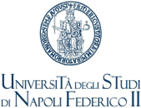 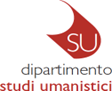 Ente FinanziatoreTipologia dell’EnteFinanziatoreRetribuzione lorda annuale dell’assegnista(al netto degli oneri amministrazione)1 - international/intergovernmental2 - private commercial3 - private with public mission4 - public research5 - otherProvenienza del finanziamentoAnno di assegnazioneImporto attualmente disponibile